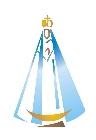 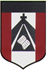 ESCUELA  NUESTRA SEÑORA DEL VALLEGRADO : CUARTODocentes: Ania Luengo - Sandra Villalba                                   Ciclo Lectivo: 2020.Modalidad de clases no presenciales. SEPTIEMBREQueridas familias:   Les pedimos realizar las actividades en la carpeta y enviar las fotos lo más nítidas posibles a su respectiva seño:: aluengo@institutonsvallecba.edu.ar/svillalba@institutonsvallecba.edu.ar  (En el asunto escriban: nombre completo del alumno)                                                         QUE LA VIRGEN DEL VALLE SIGA PROTEGIÉNDONOS Y ACOMPAÑÁNDONOS.LA MATERIA RESALTADA ES LA QUE HACEMOS EN LA CLASE VIRTUAL (MATEMÁTICA Y LENGUA)Las clases virtuales estarán destinadas a llevar a cabo las actividades de Lengua y Matemática en sus días respectivos. En relación a Catequesis tendremos encuentros mensuales en donde observaremos el proceso de los niños contando con la ayuda del coordinador de Pastoral. Los alumnos deberán resolver los encuentros que se van enviando y mandarnos registros por mail.Con respecto a las Ciencias, brindaremos claras explicaciones en los encuentros virtuales de los martes y jueves para que los alumnos resuelvan de manera autónoma lo que se va pidiendo.VIDEO EXPLICATIVO DE LA SEMANA: https://drive.google.com/file/d/1yQRnHcs44fLiesnnr--jzN0gIR6woQ1O/view?usp=sharing LUNES 7 DE SEPTIEMBREMATEMÁTICA: TODO X 25 (esta clase la hacemos juntos en el encuentro)1- Resolvemos multiplicaciones:·   Matías resolvió las siguientes multiplicaciones teniendo en cuenta los productos (resultados) de 25×10 = 250 y de 25×100= 2500.·        Observa cómo lo hizo, luego transcribe y resuelve en tu carpeta las que le faltaron por resolver.25 x 20= (25x10) +(25×10)                	250 + 250 = 50025× 120= (25x100) + (25×10) +(25 × 10)                  	2500 + 250 + 250 = 3000  	 40 =     25x 230= 2- Trabajamos en la página 81.CS. SOCIALES Y CIUDADANÍA: EL SER HUMANO MODIFICA EL AMBIENTE.ACTIVIDAD 1)   Observa atentamente el siguiente video. (1:44)LINK DEL VIDEO:-      https://www.youtube.com/watch?v=uUYAqxw-rJk2)   Ahora responde en la carpeta:a)   ¿Qué imágenes te llamaron más la atención y por qué?b)   ¿Qué tipo de acciones provoca el ser humano que modifican el ambiente?c)   Escribe en tu carpeta una breve reflexión (de no más de cinco renglones) a partir de lo visto en el video.3)   Lee atentamente la siguiente explicación.El video tiene diversas imágenes de la provincia y la ciudad de Córdoba. Las primeras imágenes que observaste son de la ciudad, de bosques locales, en ellas se puede observar gente disfrutando del aire libre. En la segunda serie de fotos, se observa la misma ciudad y bosques, pero afectados ambientalmente de manera negativa. Finalmente en las últimas imágenes, se puede visualizar la causa de por qué el ambiente está afectado.Cómo observamos en el video, el ser humano necesita modificar el ambiente para poder subsistir, como por ejemplo talar árboles para construir barrios y ciudades. Sin embargo, muchas veces su accionar puede provocar daño en este, generando así problemáticas ambientales.4)   Tras los incendios que ha sufrido la provincia últimamente, te pedimos que veas las siguientes imágenes y que pienses en dos acciones que puedan ayudar a prevenir los incendios.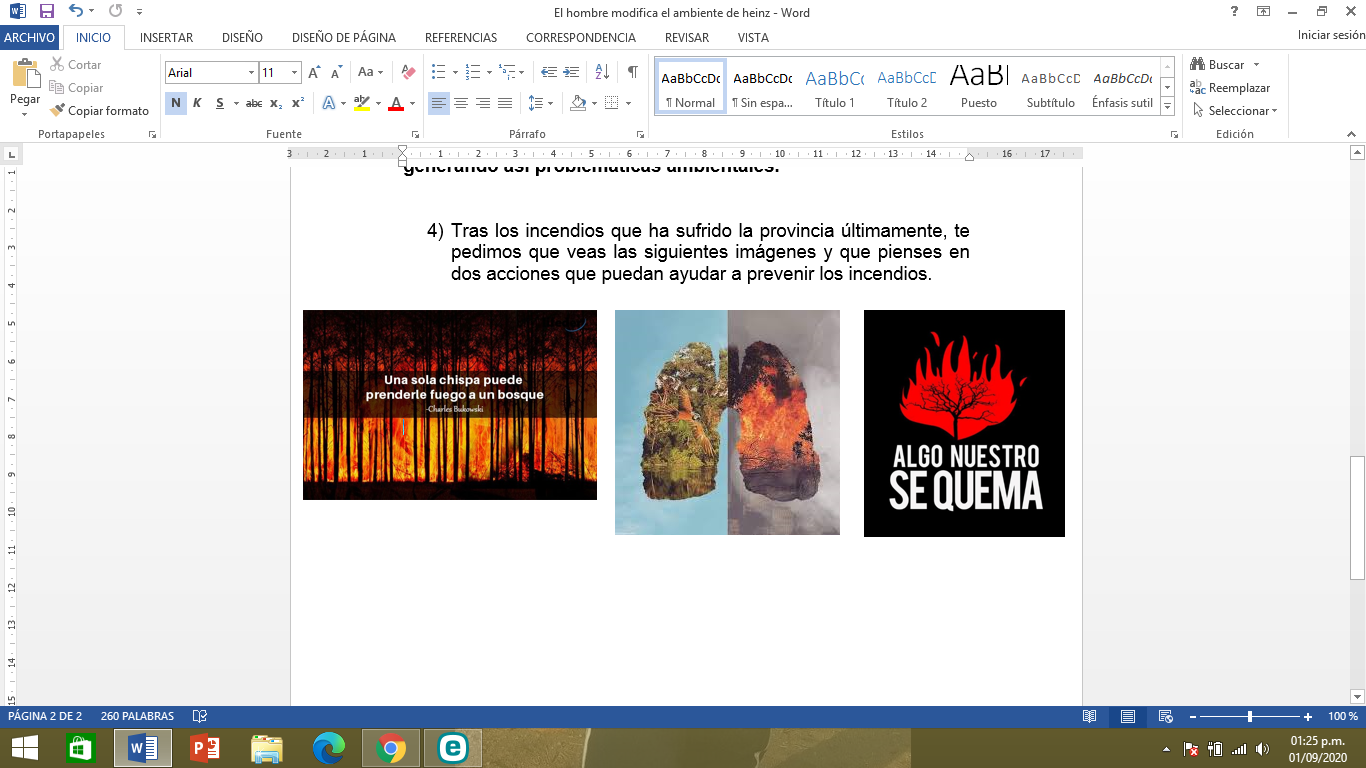 MARTES 8 DE SEPTIEMBRELENGUA: REPASO ADJETIVOS Y SUSTANTIVOS.1- Trabajamos en la pág. 74. Leemos juntos los carteles de las publicidades y quien descubra el error activa su micrófono y lo dice. Todos los subrayamos hasta encontrar todos los errores. Finalmente escribimos la palabra correcta en el mismo libro. 2-Descubrimos los sustantivos y los adjetivos de las publicidades que concuerdan con ellos. Vamos haciendo un listado en la carpeta. Por ejemplo: almohadas únicas, fundas diseñadas, telas sedosas, etc2- Leemos en voz alta el concepto de género y número de adjetivos. 3- Resolvemos el punto 2. Descubrimos en esos versos dos adjetivos numerales.4-Finalmente hacemos juntos la actividad 3. Reconocer qué clase de adjetivos son (calif.,gentilicio o numeral)CATEQUESISENCUENTRO Nº 13: “Dios Padre prepara la llegada de su Hijo al mundo”(Necesitas el libro, la carpeta y la Biblia)Comenzamos este encuentro haciendo la señal de la cruz y rezando un Ave María.*Dios creó cosas maravillosas para que podamos disfrutarlas: lindos paisajes, montañas, lagos, estrellas, bosque, playas…*Busca fotos o videos de algunas vacaciones en familia y disfruta mirando y apreciando esas cosas maravillosas que Dios creó para nosotros. Hacer un listado de ellas en la carpeta (por lo menos seis)*Lee atentamente el párrafo de la pág. 42 desde “La Biblia hasta nuestra fe” y trata de explicar a alguien lo que entendiste.*Busca en la Biblia, en el Antiguo Testamento (primera parte) el libro del Génesis (Gn.) y allí el capítulo 12 (número grande) de  ese capítulo lee los versículos 1 y 2 (números chicos). Si aún no tienes Biblia, puedes leerlos de la pág. 42 del libro.Abraham fue muy obediente porque escuchó la Palabra de Dios; dejó su tierra y fue al lugar que Dios le indicó. Así fue como dio origen al pueblo de Israel. Se lo conoce como el padre de la fe porque creyó en la Palabra de Dios.Te invitamos a ver este videíto y luego a resolver las actividades que siguen. ”Dios escoge a Abraham” https://www.youtube.com/watch?v=FzkAy5WLgxU ¿Qué actitudes te parece que tuvo Abraham? Escribe las que te surjan.Sigue leyendo en el libro pág. 42 y contesta: + ¿Cómo se llama el segundo libro de la Biblia?+ ¿De quién habla ese libro?+ ¿Cómo era ese hombre?+ ¿Qué hizo por pedido de Dios?Para terminar este encuentro, busca la siguiente cita donde encontrarás la importancia de la misión de Moisés. Nuevamente intenta buscarla solito, en el libro del Éxodo (Ex.) capítulo 3, versículos 9 y 10.  Si no, la puedes leer del libro.MIÉRCOLES 9 DE SEPTIEMBREMATEMÁTICA: INVENTAR PROBLEMASRESOLVEMOS LAS ACTIVIDADES DE LA PÁG 82. (y explicamos lo que deben hacer en la pág 83)CS. NATURALES Y TECNOLOGÍA: MATERIALES BIODEGRADABLES. 1- Averigua y anota qué son las lágrimas de sirena o microplásticos. (Cuando busques la información léela junto a algún adulto con quien puedas conversar sobre lo encontrado y escribí en tu carpeta de manera breve lo que creas que es más importante) 2-Averigua qué son las islas de basura, cuántas son y dónde están. Anótalo en tu carpeta. 3- Lee la siguiente información más de dos veces y coméntale a alguien de tu hogar qué comprendiste. (Aprovecha también para practicar lectura en voz alta)¿Por qué es importante utilizar materiales biodegradables?Los materiales biodegradables son aquellos que en su mayor parte tienen un origen natural, suelen ser 'orgánicos' o fabricados a base de productos orgánicos, y por lo tanto se degradan o reciclan naturalmente y en un tiempo corto sin necesidad de procesos humanosLos beneficios de consumir productos fabricados con materiales biodegradables son múltiples: Pueden ser más beneficiosos para nuestra salud, ya que suelen estar elaborados con materiales naturales menos alergénicos.No deterioran el entorno, ya que no hay impacto paisajístico en bosques, mares, playas, etc.No contaminan el suelo y las aguas porque desaparecen rápidamente y no dejan residuos tóxicos.No saturan los basurales.Sirven de alimento para el planeta.Pueden ser más económicos.¿Cuánto tardan en degradarse los productos que usamos habitualmente?Muchos de los productos que utilizas en tu día a día son dañinos para el medio ambiente y tardan muchos años en degradarse. Botella de vidrio: 4.000 añosLata de conserva: 450 añosBolsa de plástico: 150 añosPañales: 100 añosPilas: varias décadasChicles: 5 añosColillas de cigarro: 2 años¿Qué productos biodegradables hay en el mercado?Cada vez hay más productos biodegradables al alcance de todas las personas. Te damos algunos ejemplos:Bolsas: de bioplástico, de papelEnvases desechables: de bioplástico, de cartónPañales y toallitas desechablesCrema solarCápsulas de caféProductos de limpieza y ambientadores naturalesGlobosEsponjas, cepillo de dientes de bambú y bastoncillosBicicletas, teclados y ratones de bambúNo es difícil acceder a productos que sean biodegradables y colaborar  en reducir los residuos contaminantes que invaden mares, playas y bosques. También puedes ayudar a mejorar la calidad del medio ambiente consumiendo sólo lo que necesitas, reutilizando lo que habitualmente desechas y reciclando adecuadamente. ¿Te sumas al reto de las tres ‘R’? Reducir, reutilizar y reciclar. ¡Con un único gesto, el futuro está en tus manos!Información extraída de. https://blog.oxfamintermon.org/productos-fabricados-con-materiales-biodegradables-que-no-sabias-que-existian/ JUEVES 10 DE SEPTIEMBRELENGUA: ANTÓNIMOS Y SINÓNIMOS (Tener diccionario a mano)1- Resuelve la ficha 5 de la pág.163 2- Ahora trabaja en la ficha 9 de la pág. 1653- Escribe en tu carpeta el concepto de sinónimos y antónimos.CATEQUESISPara comenzar, nos ponemos en presencia del Señor haciendo la señal de la cruz y te invito a leer la oración por la naturaleza (pág. 25 del librito gris de oraciones)Cuando puedas y quieras, te invitamos a ver en familia “La historia de Moisés, el príncipe de Egipto” y luego dialogar sobre Moisés. https://recursosdesperanza.blogspot.com/2017/02/pelicula-infantil-el-principe-de-egipto.html Recordando lo visto la clase anterior, completa las siguientes oraciones:El primer libro de la Biblia es el_____________ que habla sobre la creación del __________y sobre el padre de la fe llamado________________.El segundo libro se llama _____________, allí Dios nos presenta a _______________ como liberador del pueblo de ______________.Recuerda y cuenta por escrito alguna situación en la que hayas sido valiente.En la Biblia, además de historias como la de Abraham y Moisés, encontramos otras de personas obedientes y valientes, que Dios eligió para anunciar su mensaje y para denunciar las situaciones que están mal. Esas personas son los profetas.Realiza el punto 6 de la pág. 43.Coloca una hoja de carpeta de manera que los ojalillos queden hacia arriba y ahora a lo ancho dibuja cómo te imaginas  1º la creación del mundo, 2º Abraham, 3º Moisés y 4º los profetas. Puedes ayudarte mirando dibujos que trae el libro.Termina este encuentro rezando la oración de la pág. 43.¡Que tengan un hermoso fin de semana largo!HORARIO DE CLASES 4°A Y 4°BHORARIO DE CLASES 4°A Y 4°BHORARIO DE CLASES 4°A Y 4°BHORARIO DE CLASES 4°A Y 4°BHORARIO DE CLASES 4°A Y 4°BLUNESMARTESMIÉRCOLESJUEVESVIERNESMATEMÁTICALENGUAMATEMÁTICALENGUAMATEMÁTICACIENCIAS SOCIALES- CIUDADANÍACATEQUESISCIENCIAS NATURALES-TECNOLOGÍACATEQUESISLENGUAHORARIO DE CLASES VIRTUALESHORARIO DE CLASES VIRTUALESHORARIO DE CLASES VIRTUALESHORARIO DE CLASES VIRTUALESHORARIO DE CLASES VIRTUALESLUNESMARTESMIÉRCOLESJUEVES 10Único link de acceso para los 3 encuentros4°B8:00 a 8:458:00 a 8:458:00 a 8:45NO HAY MEEThttps://meet.google.com/fww-vcap-dsh?hs=122&authuser=24°A9:00 a 9:459:00 a 9:459:00 a 9:45NO HAY MEEThttp://meet.google.com/ejy-iwvs-kfz 